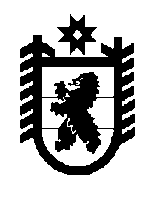 Республика КарелияСовет Олонецкого городского поселения –представительный орган муниципального образованияРЕШЕНИЕот 24.10.2023 № 41Об установлении границ территорий для осуществления территориального общественного самоуправления в Олонецком городском поселении и назначении дня проведения собрания гражданВ соответствии с Федеральным законом от 06.10.2003 № 131-ФЗ «Об общих принципах организации местного самоуправления в Российской Федерации», Уставом Олонецкого городского поселения, Положением о порядке организации и осуществлении территориального общественного самоуправления в Олонецком городском поселении, утвержденным решением Совета Олонецкого городского поселения от 13.02.2018 № 35, на основании ходатайства инициативной группы граждан от 10.09.2023, Совет Олонецкого городского поселения решил:	1. Утвердить границы территорий для осуществления территориального общественного самоуправления (далее – ТОС) в пределах следующей территории:1.1. Жилых домов по адресу: д. Судалица, д. 113 Б, 113 В, 113 Г, 113 Д, 113 Е, 113 Ж, 113 З, 113 И.2. Рекомендовать инициативной группе граждан провести учредительное собрание граждан по месту создаваемого ТОС в срок не ранее 14 дней после вступления данного решения в законную силу. 3. Настоящее решение вступает в силу с момента официального обнародования в МКУ «Олонецкая ЦБС» и на официальном сайте Олонецкого национального муниципального района.Глава Олонецкого городского поселения -председатель Совета Олонецкого городского поселения 	Д.В. Васильев